Incorporated Village of Belle TerreSTORAGE CONTAINER PERMITCertificate of Exemption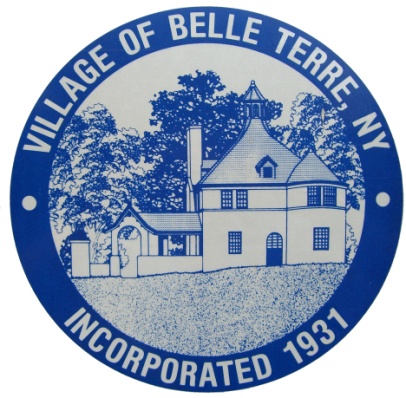 In accordance with §106-4 of the Belle Terre Village code, permission is hereby granted for ONE storage trailer, or POD, to be placed on the property at the following location for a period not to exceed 30 days. The trailer is to be placed in such a way as to not interfere with personal vehicles availability to park in designated driveway and should also be placed in such a way as to be the least intrusive to neighbors.Resident name	_____________________________________________________Property Address         _____________________________________________________Phone number	Home:                                                               Cell:____________________Start date:	_________________	Expiration date:  _________________Subject to a fine of $500 per day for each day after expiration date, unless an extension is granted in writing, by the Board of Trustees. Each day that a violation exists or continues, shall be deemed a separate offense.  _________________________________    ___________________                Homeowner Signature                                                                        Dated_________________________________   ____________________                Village Representative                                                                        Dated        Village Files		Constabulary BuildingInspector/Forms/TrailerParking FEB2016§ 106-3. Parking and StorageA. It shall be unlawful within the limits of the Village of Belle Terre for any person to park or store, other than in an enclosed garage, any mobile home, horse trailer, recreational vehicle, trailer, boat or boat trailer on any street, road, avenue, highway, driveway, rear yard or front yard, whether publicly or privately owned, temporarily or otherwise, except as provided in this chapter.	(1)  The parking or storage of one boat on a boat trailer or stand, not to exceed 31 feet in length, is permitted in rear or side yard or driveway. Such boat must belong to the owner or resident of the premises upon which it is being parked or stored.  The parking or storage of more than one boat is prohibited.(2)  The parking or storage of junked vehicles, other than in an enclosed garage, is prohibited.    (3)  The parking or storage of recreational vehicles, other than in an enclosed garage, isprohibited.     (4)  The parking or storage of any horse trailer on residential property, other than on a driveway or in an enclosed garage, is prohibited. Such horse trailer must belong to the owner or resident of the premises upon which it is being parked or stored.  The parking or storage of more than one horse trailer is prohibited.      (5)  The parking or storage of any horse trailer having the capacity to carry and transport more     than two horses simultaneously is prohibited. (6)  Regardless of size, no vehicle, mobile home, horse trailer, recreational vehicle, trailer, boat             or boat trailer shall be stored outside on any vacant lot in the Village. § 106-4. ExemptionsA. Anything herein to the contrary notwithstanding, an exemption from the above may be granted upon a demonstration that the exemption sought is not injurious to the public health, safety and welfare by issuance, for a period not to exceed 30 days, of a certificate of exemption, by application of the property owner to the Village Clerk. B. In the event that the restrictions imposed by this chapter create an economic or other hardship, an application may be made by the property owner to the Board of Trustees, which Board is hereby authorized to issue, after appropriate hearing, additional certificates of exemption. § 106-5. Penalties for OffensesAny person, firm or corporation violating any of the provisions of this chapter shall be guilty of an offense and shall, upon conviction thereof, be subject to a fine of not more than $500 for each offense. Each day that a violation exists or continues shall be deemed a separate offense. 